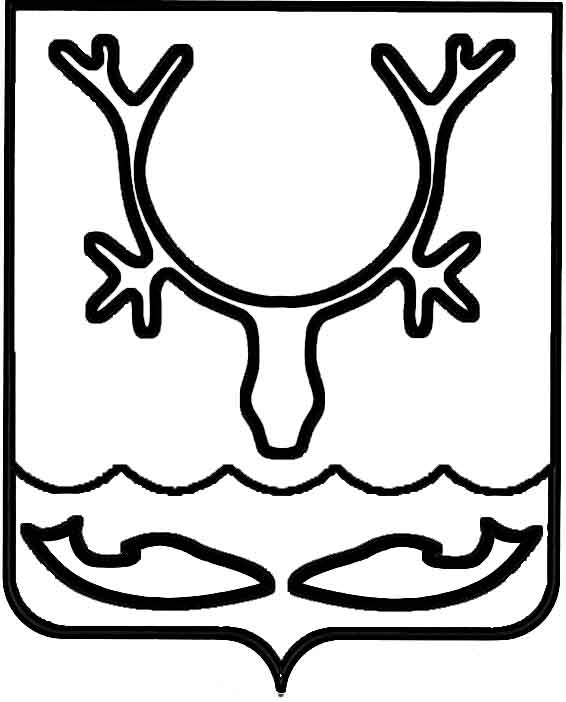 Администрация МО "Городской округ "Город Нарьян-Мар"ПОСТАНОВЛЕНИЕот “____” __________________ № ____________		г. Нарьян-МарО внесении изменений в состав комиссии       по делам несовершеннолетних и защите их прав муниципального образования "Городской округ "Город Нарьян-Мар"В соответствии с Федеральным законом от 24.06.1999 № 120-ФЗ "Об основах системы профилактики безнадзорности и правонарушений несовершеннолетних", Федеральным законом от 29.12.2012 № 273-ФЗ "Об образовании в Российской Федерации", Федеральным законом от 06.10.2003 № 131-ФЗ "Об общих принципах организации местного самоуправления в Российской Федерации", Постановлением Правительства Российской Федерации от 06.11.2013 № 995 "Об утверждении Примерного положения о комиссиях по делам несовершеннолетних и защите                их прав", законом Ненецкого автономного округа от 28.03.2006 № 692-оз 
"Об осуществлении в Ненецком автономном округе отдельных государственных полномочий в сфере деятельности по профилактике безнадзорности 
и правонарушений несовершеннолетних" Администрация МО "Городской округ "Город Нарьян-Мар"П О С Т А Н О В Л Я Е Т:Внести в состав комиссии по делам несовершеннолетних и защите                   их прав муниципального образования "Городской округ "Город Нарьян-Мар", утвержденный постановлением Администрации МО "Городской округ "Город Нарьян-Мар" от 12.10.2018 № 698 (с изменениями от 23.01.2019 № 79), следующие изменения:Включить в состав комиссии:-	Гошева Сергея Николаевича, начальника отдела по делам несовершеннолетних Управления Министерства внутренних дел Российской Федерации по Ненецкому автономному округу, подполковника полиции, члена комиссии (по согласованию);-	Рочеву Татьяну Прокопьевну, ведущего консультанта управления образования, молодежной политики и спорта Департамента образования, культуры 
и спорта Ненецкого автономного округа, члена комиссии (по согласованию);-	Левину Елену Степановну, заместителя начальника управления здравоохранения Департамента здравоохранения, труда и социальной защиты населения Ненецкого автономного округа по вопросам здравоохранения, члена комиссии (по согласованию);-	Шевелева Павла Валерьевича, заместителя руководителя Департамента здравоохранения, труда и социальной защиты населения Ненецкого автономного округа по социальным вопросам, члена комиссии (по согласованию).1.2.	Считать членами комиссии на период отпуска, командировки, временной нетрудоспособности основного члена комиссии:-	Тимирова Алексея Александровича, заместителя начальника отдела 
по делам несовершеннолетних Управления Министерства внутренних дел Российской Федерации по Ненецкому автономному округу (по согласованию) 
(на период отпуска, командировки, временной нетрудоспособности Гошева С.Н.);-	Филиппову Елену Алексеевну, заведующего отделением социальной помощи семье и детям государственного бюджетного учреждения социального обслуживания населения Ненецкого автономного округа "Комплексный центр социального обслуживания" (по согласованию) (на период отпуска, командировки, временной нетрудоспособности Некрасовой О.Ф.).1.3.	Исключить из состава комиссии Апицына Андрея Ананьевича, Каневу Светлану Юрьевну, Шевелева Игоря Павловича, Щербо Татьяну Викторовну.Настоящее постановление вступает в силу со дня его официального опубликования.2904.2019477Глава МО "Городской округ "Город Нарьян-Мар" О.О.Белак